Утверждено на заседании
Ученого Совета СПбГИК
Протокол № 6 от 27.02.2024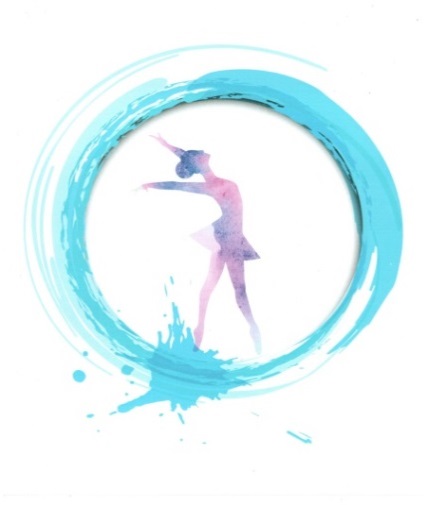 ПОЛОЖЕНИЕIV международного хореографического конкурса имени Бориса Брегвадзе
«Па.RUS»г. Санкт-ПетербургС 02 мая по 06 мая 2024 г.ОСНОВНЫЕ СВЕДЕНИЯ1.1. Сроки проведения: с 02 мая по 06 мая 2024 г.Место проведения: Российская Федерация, г. Санкт-Петербург. Организатор: ФГБОУ ВО «Санкт-Петербургский государственный институт культуры». Конкурс проводится при поддержке: Министерство культуры Российской Федерации. Цели и задачи:укрепление и оптимизация системы художественного и эстетического воспитания студентов ссузов и вузов;развитие системы художественного образования;сохранение и развитие лучших традиций национальной хореографической культуры;выявление и поддержка одаренных студентов ссузов и вузов;обмен педагогическим опытом и творческим мастерством.1.6. IV международный хореографический конкурс имени Бориса Брегвадзе
«Па.RUS» является художественно-творческим проектом по поддержке, развитию и пропаганде хореографического искусства, сочетающим формы исполнительской практики, демонстрации лучших творческих достижений и краткосрочного повышения квалификации.Первый тур конкурса проходит очно, второй – с применением дистанционных технологий.1.7. Краткая справка о конкурсе: конкурс проводится с 2016 года по инициативе кафедры хореографии Санкт-Петербургского государственного института культуры. Идея организации конкурса принадлежит заслуженному работнику культуры РФ, доценту, заведующему кафедрой хореографии с 2011 по 2019 гг. З.Д. Лянгольф. Конкурс носит имя выдающегося деятеля российского балетного театра, основателя кафедры хореографии Санкт-Петербургского государственного института культуры, народного артиста России, обладателя премии «Золотой софит», профессора Б.Я. Брегвадзе.Конкурс направлен на сохранение и развитие единого культурного и образовательного пространства России, укрепление международного и межрегионального сотрудничества в подготовке молодых творческих кадров в области хореографического искусства, народной художественной культуры и творчества.Конкурс проводится среди студентов ссузов и вузов культуры и искусства, а также потенциальных абитуриентов (любителей танца от 16 до 25 лет) по двум направлениям: хореографическое исполнительство и балетмейстерское искусство.В соответствии с этим, конкурсанты разделяются на две профессиональные категории: «студент» (студенты ссузов и вузов культуры и искусства);«абитуриент» (любители танца от 16 до 25).Конкурсанты соревнуются только в своей профессиональной категории.Педагоги учебных заведений в рамках конкурсных дней имеют возможность освоения программ повышения квалификации с получением документа установленного образца. 1.8. Оргкомитет конкурса формируется Санкт-Петербургским государственным институтом культуры.1.9. Жюри конкурса формируется из ведущих деятелей культуры и искусства России и зарубежья.УСЛОВИЯ УЧАСТИЯ В КОНКУРСЕ Номинации конкурса2.2. Конкурс проводится для всех номинаций в два тура.Направление А (хореографическое исполнительство)Участники номинаций А-1, А-2, А-3 представляют два конкурсных номера, каждый из которых по длительности не превышает 8 минут. Состав исполнителей до 16 человек. Для сольных участников допускается представление второго конкурсного номера в дуэтном исполнении.Номера должны представлять собой:В номинации А-1 отрывки из балетов отечественного и мирового классического наследия.В номинации А-2 образцы из репертуара ансамблей народного танца в направлении народно-сценический танец и его стилизация.В номинации А-3 образцы современной хореографии: отрывки из балетов и спектаклей, созданные в современных направлениях танца в оригинальных стилях и техниках.Внимание! В данной категории оценивается только исполнительство, а не балетмейстерская работа.Критерии оценивания:художественная выразительность;техника исполнения;музыкальность;создание целостного сценического образа;культура сценического поведения.Организаторы конкурса обращают внимание, что особенности сольного, дуэтного и ансамблевого исполнительства подразумевают различные нюансы в оценивании по каждому из критериев, такие как виртуозное владение сольной техникой, работа в паре, ансамблевость.  По результатам конкурса жюри определяет по одному лауреату I, II, III степени в каждой профессиональной категории в соответствии с номинацией. Направление B (балетмейстерское искусство).Каждый участник конкурса в этой категории представляет одно законченное хореографическое произведение малой формы собственного сочинения, которое ранее не представлялось публично. Выбор направления, стиля и техники танца – свободный. Длительность не более 8 минут. Состав исполнителей до 16 человек. Исполнителями могут выступать:в профессиональной категории «студент» – только студенты ссузов и вузов культуры и искусства;в профессиональной категории «абитуриент» – только любители от 16 до 25 лет.Критерии оценивания:актуальность выбранной темы; композиционная целостность;авторская хореография и оригинальность творческого почерка;соответствие музыкального материала и средств выразительности теме и содержанию произведения;художественная выразительность;техническое мастерство исполнителей.По результатам конкурса жюри определяет по одному лауреату I, II, III степени в каждой профессиональной категории.2.3. Порядок выступления конкурсантов определяется оргкомитетом.2.4. В день конкурсного просмотра предусмотрена прямая трансляция, в ходе которой зрителям будет предоставлена возможность онлайн-голосования с целью выбора альтернативного победителя. По окончании первого труда будет открыто онлайн-голосование для зрителей.2.5. Программу и состав участников Гала-концерта определяет Жюри. Оргкомитет информирует об этом в день завершения конкурсных просмотров.2.6. Объявление результатов конкурса и награждения победителей происходит в ходе Гала-концерта.2.7. Замена конкурсной программы после окончания приема заявок не предусмотрена.2.8. Замена участников, а также изменения количественного состава делегации после окончания приема заявок не предусмотрены.2.9. Решение жюри окончательное и пересмотру не подлежит.2.10. По результатам конкурса в каждой номинации присваиваются звания лауреатов (трех степеней).2.11. По результатам конкурса также присуждаются:Grand Prix;Приз ректора СПбГИК;Специальный приз жюри имени Б.Я. Брегвадзе за педагогическое мастерство;Приз зрительских симпатий (по итогам онлайн-голосования)2.12. Жюри имеет право присудить не все призовые места.УСЛОВИЯ ПРИЕМА УЧАСТНИКОВКонкурс проводится в два тура. Первый тур конкурса проводится в дистанционном формате на основе поданных заявок. Организационный взнос за участие в первом туре не взимается.Второй тур конкурса проводится очно. Организационный взнос составляет:Направление А (хореографическое исполнительство): сольный исполнитель – 1500 рублей, дуэты, ансамбли – 1000 рублей с одного участника;Направление В (балетмейстерское искусство) – 1500 р. 3.1. Для участия в первом туре IV Международного хореографического конкурса имени Бориса Брегвадзе «Па.RUS», необходимо не позднее 15 апреля 2024 г. отправить на электронный адрес: no@webmail.spbgik.ru.видеовизитку участника (-ов), подающего(-их) заявку на конкурс. В видеовизитке конкурсант представляет себя и свое творчество в свободном креативном формате. Продолжительность видеовизитки не более 5 минут.Требования к выполнению видеовизитки:видеосъемка должна обеспечить идентификацию участника конкурса. Если на видеозаписи невозможно установить личность конкурсанта или она не соответствует фотографии, представленной в заявке, участник будет снят с конкурса. допускается любительский формат видеозаписи (запись на любительскую камеру или мобильный телефон).скан заполненной анкеты-заявки, подписанной педагогом, подготовившим участника конкурса (см. Приложение 1);фотографию конкурсанта(-ов) в сценическом образе (для размещения в соц. сетях).В теме письма укажите фамилию, учреждение (сокращенно), категорию (A/B), например «Заявка.Иванов.СПБГИК.А»Обращаем внимание, что для участия одновременно в двух категориях необходимо отправить две разные заявки. Уведомление об итогах первого тура высылается на электронную почту, с которой была направлена заявка в адрес оргкомитета конкурса.3.2. Во втором туре конкурса принимает (-ют) участие лицо (-а), получившие подтверждение о прохождении во второй тур на адрес электронной почты, с которого была направлена заявка в адрес оргкомитета конкурса, а также квитанцию к оплате организационного взноса.3.2.1. Церемония открытия конкурса и конкурсные просмотры будут проходить на базе СПбГИК (Дворцовая наб. 2/4, ул. Новосибирская, д. 8). Награждение победителей состоится в ходе гала-концерта.3.2.2. В дни конкурсных просмотров предусмотрены репетиции. Рабочий график репетиций предоставляется заранее.3.2.3. В репетиционный день каждый участник предоставляет звукорежиссеру конкурса музыкальный материал своего номера в высоком качестве на электронном носителе (флеш-карта), в формате MP3.  3.2.4. Проезд и проживание для иногородних и зарубежных участников, прошедших во второй тур, осуществляются за счет участников конкурса. На период проведения конкурса участникам может быть предоставлено проживание в Доме студентов на льготных условиях. Плата осуществляется на месте. Заселение возможно до 23.00. Стоимость проживания: 490 рублей за койко-место.3.3. В рамках конкурса пройдут:Курсы повышения квалификации для педагогов учебных заведений «Технологии исполнительской подготовки студентов-хореографов в среднем и высшем профессиональном образовании» (36 часов). Предполагается участие в очном или дистанционном формате с получением документа установленного образца (по отдельным заявкам, платно). Стоимость обучения – 4000 рублей. Мастер-классы от педагогов кафедры хореографии для участников конкурса.3.4. Оргкомитет конкурса имеет право запрашивать дополнительную информацию о победителях и лауреатах в номинациях. НаправлениеНоминацияНаграждениеНаграждениеА: Хореографическое исполнительство (соло, дуэты, ансамбли)А-1 Классический танецА-2 Народно-сценический танец и его стилизацияА-3 Современные направления в хореографии (кроме социального танца и street dance направлений)А-1 Дипломы лауреатов I, II, III степениА-2 Дипломы лауреатов I, II, III степениА-3 Дипломы лауреатов I, II, III степениGrand PrixСпециальный приз ректора СПбГИК;Приз зрительских симпатий (по итогам онлайн-голосования)В: Балетмейстерское искусство (малые формы)-Дипломы лауреатов I, II, III степени Grand PrixСпециальный приз ректора СПбГИК;Приз зрительских симпатий (по итогам онлайн-голосования)Специальный приз жюри имени Б.Я. Брегвадзе за педагогическое мастерство (для педагогов конкурсантов участвующих в категории А)Специальный приз жюри имени Б.Я. Брегвадзе за педагогическое мастерство (для педагогов конкурсантов участвующих в категории А)Специальный приз жюри имени Б.Я. Брегвадзе за педагогическое мастерство (для педагогов конкурсантов участвующих в категории А)Grand PrixСпециальный приз ректора СПбГИК;Приз зрительских симпатий (по итогам онлайн-голосования)